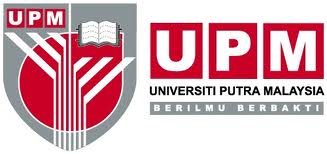 INSTITUTIONAL ANIMAL CARE AND USE COMMITTEE (IACUC)Universiti Putra MalaysiaCheck list for ApplicantSPlease check [] and enclose the following documents as itemised below. *Please send TWO hardcopies AND softcopy to iacuc@upm.edu.my. Scientific merit requirements are PTJ's responsibilities.*Documents needed only for AUP Form 101 (Research) application. http://www.tncpi.upm.edu.my/documentfileDocumentsDocumentsApplicantIACUC Secretariat(for office use only)1. *Scientific merit review 2.*Brief research proposal3.AUP Form (101/102)4.Client consent form (104)- if applicable 5.*AUP checklist and review form (107)6. *One or two pertinent research paper(s) related to the proposed animal study 7.Supporting document(s) (animal monitoring sheet, grant offer letter, permit etc.)8.Fee Charge Form (Please provide the copy of UPM’s official receipt or proof of payment) -NOT APPLICABLE FOR UPM UNDERGRADUATE STUDENTSignature:Name:Date: Signature:Name:Date: Signature:Name:Date: 